الجمهورية الجزائرية الديمقراطية الشعبية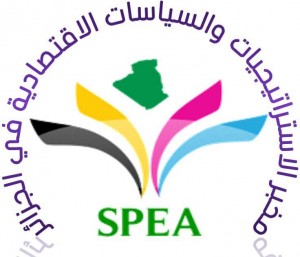 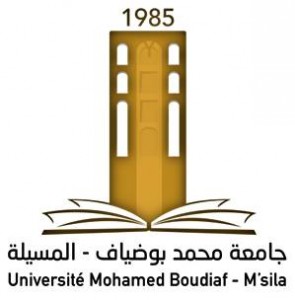 وزارة التعليم العالي والبحث العلميجامعة محمد بوضياف – المسيلة –كلية العلوم الاقتصادية والتجارية وعلوم التسييرمخبر الاستراتيجيات والسياسات الاقتصادية في الجزائر------------------------------------------------------------------------------------------------------------------------------------------------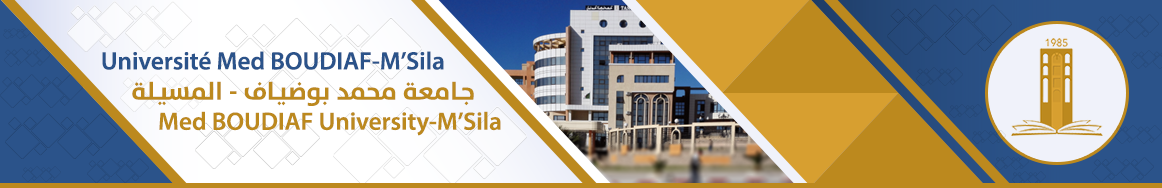 تحت الرعاية السامية لمدير جامعة محمد بوضياف بالمسيلة، يدعو مخبر "الاستراتيجيات والسياسات الاقتصادية في الجزائر كل الجامعيين الجزائريين و الأجانب و أرباب و مسيري المؤسسات الصغيرة والمتوسطة و أرباب و مسيري المؤسسات الاقتصادية الكبرى و المجمعات الصناعية الناشطة بالجزائر وإطارات الدولة المهتمين بتطوير هذا القطاع من المؤسسات الاقتصادية في الجزائر للمساهمة بأبحاثهم و خبراتهم في الطبعة الأولى من الملتقى الدولي المبين أسفله.الملتقى الدولي  الطبعة الاولى حول:يومي 26- 27  أكتوبر 2017يومي 06 و07 مارس 2018هيئة الإشراف على الملتقىالرئيس الشرفي للمؤتمر: مدير جامعة محمد بوضياف بالمسيلة.رئيس الملتقى: الدكتور سنوسي علي.الرئيس الشرفي للجنة العلمية : الدكتور حفصي الطيب، أستاذ كرسي، جامعة منتريال بكندا.رئيس اللجنة العلمية: الدكتورعمرون بوجمعة.رئيسا اللجنة التنظيمية: الدكتور قاسمي كمال والدكتورحريزي فاروق.ديباجة الملتقى في كثير من الأبحاث الأكاديمية التي أجريت على مستوى عال، قد ثبت علميا أن قطاع المؤسسات الصغيرة والمتوسطة هو المحرك الأساسي للنمو الاقتصادي لأي بلد. ويعزى الازدهار والنمو الاقتصادي في البلدان المتقدمة إلى تطوير وعصرنة هذا القطاع من المؤسسات. لقد استفادت البلدان الناشئة في شرق آسيا وفي أوروبا الشرقية وفي أمريكا اللاتينية بشكل كامل من فوائد وميزات هذا القطاع من المؤسسات لبعث نموها الاقتصادي، فهو النواة الاولى للمؤسسات الاقتصادية الكبرى الخاصة، و هذا ما هو واقع في جل اقتصاديات الدول المتقدمة و الدول الناشئة. بيد ان المؤسسات الكبرى و المجمعات الصناعية في الجزائر التي تمثل نسبة 03%  تعتبر رافدا اقتصاديا وطنيا مهما ؛ إذ تعتبر خزانا لليد العاملة النشطة و محرك للإنتاج الوطني لكونها إضافة إلى ذلك تضمن المناولة الصناعية للمؤسسات الصغيرة والمتوسطة، خاصة مع بعث صناعة السيارات بالجزائر حديثا.في الجزائر وفي هذا المناخ الاقتصادي الصعب وفي سياق الاستراتيجية الاقتصادية الجديدة، ينبغي الاستفادة الكاملة والجمة من هذه التطورات الاقتصادية المستوحاة من هذه البلدان. بيد أن على الرغم من أن السلطات العمومية الجزائرية على بينة وقناعة تامة من إمكانات هذا القطاع ومساهمته في الاقتصاد الوطني، لكن لا يزال قطاع المؤسسات الاقتصادية دون التطلعات المرجوة، ويتطلب اهتماما أكثر وجهدا مضاعفا لتطويره و عصرنته. أما فيما يخص قطاع المؤسسات الصغيرة والمتوسطة في الجزائر الذي يمثل نسبة 97%، على الرغم من أن وزارة الصناعة والمناجم بالجزائر قد سجلت معدل نمو سنوي للمؤسسات الصغيرة والمتوسطة يقارب 10٪،  وهي نسبة جديرة بالتنويه، لكن يبقى الحجم الإجمالي لهذا القطاع الاقتصادي دون المستوى المطلوب ولا يعكس هذا الوعي الكامل؛ فالجزائر بحاجة إلى قطاع مؤسسات صغيرة ومتوسطة و نسيج صناعي من المؤسسات الاقتصادية الكبرى قوي ومتطور وعصري ليؤسس لبديل اقتصادي مستدام لقطاع المحروقات ويساهم في تقدم البلد وازدهار اقتصاده. الاهداف الأساسية للملتقىلتحقيق الأهداف الأساسية للملتقى وبالتعاون مع هيئة البحث حول الإستراتيجية والمجتمع للبروفيسور الطيب حفصي، أستاذ كرسي بالمدرسة العليا للتجارة بجامعة مونتريال بكندا و بهدف تسليط المزيد من الضوء على قطاع المؤسسات الاقتصادية في الجزائر والاستفادة من البحوث والخبرات من شتى أنحاء العالم، سيتم تنظيم الملتقى الدولي السنوي في طبعته الأولى وذلك من تنظيم مخبر الاستراتيجيات والسياسات الاقتصادية في الجزائر التابع لكلية العلوم الاقتصادية و العلوم لتجارية وعلوم التسيير بجامعة محمد بوضياف بالمسيلة - الجزائر. يهدف هذا الملتقى لوضع المزيد من التركيز على مجالات البحث العلمي التي تسلط الضوء على طرق وآليات تحديث وتطوير و عصرنة هذا القطاع الحيوي من المؤسسات الصغيرة والمتوسطة و المؤسسات الاقتصادية الكبرى و المجمعات الصناعية الكبرى؛ لذلك نقترح على الباحثين والخبراء والمهتمين بقطاع المؤسسات الاقتصادية  محاور البحث التالية: محاور الملتقىالمحور1: الأداء وعصرنة قطاع المؤسسات الاقتصادية بالجزائر.الوظائف التشغيلية: إدارة الإنتاج، وإدارة الجودة، والإدارة التنظيمية و التسيير، والإدارة المالية، و إدارة الموارد البشرية، وإدارة التسويق، وإدارة الاتصالات داخل المؤسسات الصغيرة والمتوسطة  و المؤسسات الاقتصادية الكبرى.الوظائف الاستراتيجية: التخطيط الاستراتيجي، والشراكة الاستراتيجية، وإدارة الابتكار، وإدارة التصدير في المؤسسات الصغيرة والمتوسطة.المحور2: السياسات العامة للدولة وعصرنة قطاع المؤسسات الاقتصادية بالجزائر.تنمية الابتكار والقدرة التنافسية، و دعم الاستثمار والحوافز، وآلية التمويل، تشجيع المناولة الصناعية و تعزيز تدريب القدرات وتدويل المؤسسات الاقتصادية و سياسة دعم الصادرات.المحور3: البيانات و البحوث على قطاع المؤسسات الاقتصادية، خاصة المؤسسات الصغيرة و المتوسطة.ورشة عمل دكتوراليةيمنح لطلاب الدكتوراه فرصة الاستفادة من حضور أساتذة دوليين و ذلك لعرض مشاريع بحوث الدكتوراه الخاصة بهم ؛ مما يسمح لطلاب الدكتوراه تلقي أفضل الآراء التي تسمح لهم بالتقدم في تطوير مشاريع بحوثهم ؛ وعليه، يمكن لطلاب الدكتوراه المهتمين تقديم مشاريع أطروحاتهم قبل 01 جانفي 2018.كما سنمكن الطلاب والأساتذة الاستفادة من دورة تدريبية في منهجية إعداد ونشر المقالات والبحوث العلمية، مما يسمح للمهتمين من اكتشاف طريقة النشرالمتعامل بها دوليا.ملاحظة هامةسيتم نشر جميع نصوص المداخلات العلمية المقبولة في منشور خاص بالمخبر التابع لكلية العلوم الاقتصادية والعلوم التجارية وعلوم التسيير لجامعة محمد بوضياف بالمسيلة ؛ وسيتم نشر أفضل نص مداخلة في مجلة دولية معروفة. المستهدفون من الملتقـىالأساتذة الباحثون في الجامعات ومختلف مراكز البحث العلمي.مختلف إطارات الدولة العاملون على تطوير المؤسسات الصغيرة والمتوسطة و المؤسسات الاقتصادية الكبرى و المجمعات الصناعية الكبرى بالجزائر.أرباب و إطارات المؤسسات الصغيرة و المتوسطة و المؤسسات الكبرى و المجمعات الصناعية الكبرى بالجزائر.الطلبة عموما وطلبة الماستر والدكتوراه على وجه الخصوص.تواريخ هامـةآخر أجل لإرسال المداخلة كاملة:  15 جانفي 2018.آخر أجل للرد:  01 فيفري 2018.		ترسل جميع المداخلات المتعلقة بالملتقى على العنوان التالي: colloque.pme@yahoo.comمكان وزمان انعقاد الملتقـى مكان وزمان انعقاد الملتقى: جامعة محمد بوضياف – المسيلة - الجزائر - يومي 06 و 07  مارس 2018.شروط المشاركة في الملتقـىأن يكون البحث في أحد محاورالملتقى. يتصف البحث بالدقة العلمية والأصالة في ظل منهجية محكمة وتوثيق جيد للمراجع والمصادر.ألا يكون البحث قد سبق نشره أو قدم في ملتقيات سابقة. ألا تزيد عدد صفحات البحث عن 20 صفحة ( A4) بما في ذلك الملاحق والمراجع. أن يشمل البحث على ملخص بالغة العربية ولغة أخرى انجليزية أو فرنسية، كما يحتوي على الكلمات المفتاحية، ويتم إدراج الملاحق والمراجع والفهارس في آخر البحث، والهوامش في أسفل صفحة المتن. اللغة التي تقدم بها المداخلات: العربية أو الفرنسية أو الانجليزية.  أن يكون نوع الخط (Arabic Transparent) بمقياس 14 لمتن البحث وتكون الهوامش بمقياس (Arabic Transparent)   و للغة الأجنبية 12 (TIMES NEW ROMAN). حدود الصفة الصفحة 2 سم من كل جانب. تعطى الأولوية للبحوث الميدانية.تقبل فقط المداخلات الفردية.أي بحث يخالف هذه المقاييس لا يؤخذ بعين الاعتبار من البداية.تكاليف الإقامة والإطعامالجهة المنظمة للملتقى تتكفل بالإيواء والإطعام خلال أيام الملتقى لجميع المتدخلين. أما فيما يخص المتدخلين الأجانب، الجهة المنظمة  للملتقى ستتكفل إضافة إلى ذلك بتنقلهم من المطار الدولي هواري بومدين ذهابا وإيابا إلى مكان انعقاد الملتقى.الاستمارة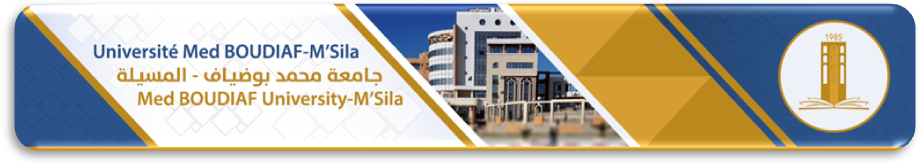 الملتقى الدوليالطبعة الاولى حول:جامعة محمد بوضياف – المسيلة - الجزائر - يومي 06  و 07 مارس 2018استمارة المشاركة في الملتقى: ترسل مع المداخلةأعضاء اللجنة العلمية للملتقىرئيس اللجنة العلمية: د. عمرون بوجمعةاللجنة التنظيمية:رئيسا اللجنة التنظيمية: الدكتور قاسمي كمال والدكتور حريزي فاروق....................................................................................................................الاسم و اللقب....................................................................................................................الدرجة العلمية..........................................................................................................................................................................................................................................المؤسسة الجامعية الأصلية....................................................................................................................رقم الهاتف المحمول....................................................................................................................البريد الالكتروني..........................................................................................................................................................................................................................................محور المداخلة....................................................................................................................................................................................................................................................................................................................................................................................................................................................................................عنوان المداخلةأعضاء اللجنة العلميةأعضاء اللجنة العلميةأ. د. بوقرة را بحنائب مدير الجامعة ، جامعة محمد بوضياف بالمسيلةأ. د . برحومة عبد الحميد	عميد كلية العلوم الاقتصادية والتجارية وعلوم التسيير بجامعة محمد بوضياف بالمسيلةأ.د حفصي الطيب أستاذ كرسي بالمدرسة العليا للتجارة بجامعة مونتريال، كنداأ.د بشير معزوزأستاذ كرسي بالمدرسة المدرسة الوطنية للإدارة العامة بجامعة كيباك بمونتريال، كنداأ. د. جمال بن منصور عضو معهد المؤسسات الصغيرة و المتوسطة بمقاطعة كيباك، جامعة كيباك بتروا ريفيار، كنداأ. د. خبابة عبد اللهجامعة محمد بوضياف بالمسيلةأ. د. بوجلال محمد	جامعة محمد بوضياف بالمسيلةأ.د سعيدي يحيجامعة محمد بوضياف بالمسيلةأ.د . نوري منيررئيس فرقة بمخبر تطوير تنافسية  المؤسسات الصغيرة والمتوسطة جامعة الشلفأ.د عماروش أحسنمدير مخبر المؤسسات الصغيرة والمتوسطة  في التنمية المحلية دراسة حالة ولاية البويرة جامعة  البويرةأ.د  شرابي عبد العزيزجامعة قسنطينة 2أ.د العايب ياسينجامعة قسنطينة 2أ.د بن سعيد محمدجامعة جيلالي ليابس-سيدي بلعباس-د. بوزيان عثمانمدير مخبر البحث إدارة و تقييم أداء المؤسسات – إتمام. جامعة سعيدة الدكتور مولاي الطاهرد.سنوسي عليمدير مخبر الاستراتيجيات والسياسات الاقتصادية في الجزائر جامعة محمد بوضياف بالمسيلةد. مداح عريبي الحاج مدير مخبر تطوير تنافسية  المؤسسات الصغيرة والمتوسطة جامعة الشلفد. قاسمي كمال جامعة محمد بوضياف بالمسيلةد. كزار رمضان جامعة محمد بوضياف بالمسيلةد. آيت عكاش سميررئيس فرقة بمخبر المؤسسات الصغيرة والمتوسطة  في التنمية المحلية، جامعة البويرةد. نويبات عبد القادرجامعة محمد بوضياف بالمسيلةد. لقواق عبد الرزاقجامعة محمد بوضياف بالمسيلةد. الباهي مصطفىجامعة محمد بوضياف بالمسيلةأعضاء اللجنة التنظيميةأعضاء اللجنة التنظيميةد. قاسمي كمالجامعة محمد بوضياف بالمسيلةد. بن الواضح الهاشميجامعة محمد بوضياف بالمسيلةد. عماري زهيرجامعة محمد بوضياف بالمسيلةد.مير أحمدجامعة محمد بوضياف بالمسيلةد. القري عبد الرحمانجامعة محمد بوضياف بالمسيلةد. هبال عبد المالكجامعة محمد بوضياف بالمسيلةد. تمار  توفيقجامعة محمد بوضياف بالمسيلةد. حوحو مصطفىجامعة محمد بوضياف بالمسيلةد. بعيطيش شعبانجامعة محمد بوضياف بالمسيلةد. سعودي عبد الصمدجامعة محمد بوضياف بالمسيلةد. حريزي فاروقجامعة محمد بوضياف بالمسيلةمصطفاوي الطيبجامعة محمد بوضياف بالمسيلةأ. جباري عبد الوهابجامعة محمد بوضياف بالمسيلةأ. محادي سليمجامعة محمد بوضياف بالمسيلةأ.غانم هاجرجامعة محمد بوضياف بالمسيلةأ.قمان مصطفىجامعة محمد بوضياف بالمسيلةأ.غفصي توفيقجامعة محمد بوضياف بالمسيلةأ.رزيقات بوبكر جامعة محمد بوضياف بالمسيلةآ. عزيزي نذيرجامعة قسنطينة 2